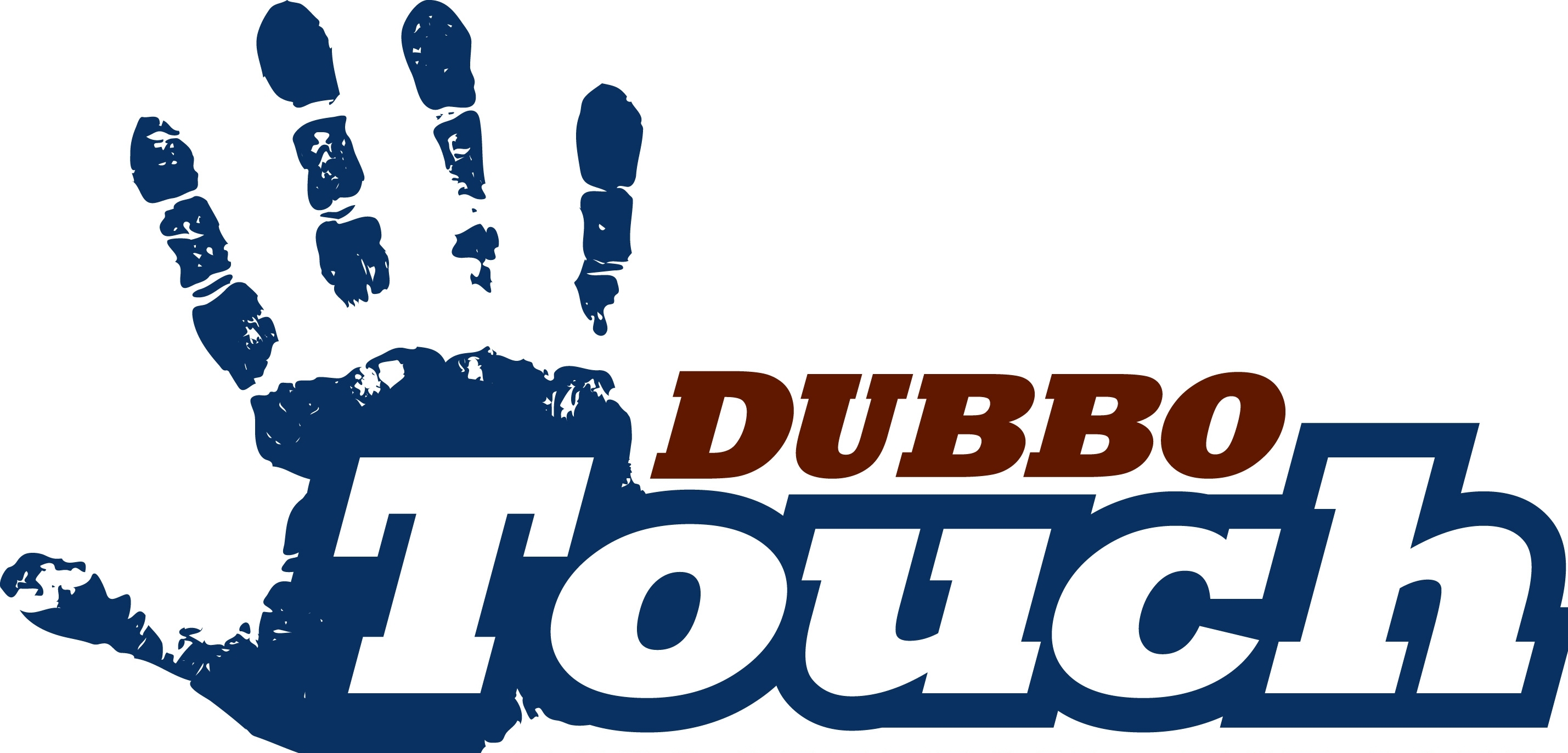 DUBBO TOUCH SENIOR REP INFORMATION PACKThe Dubbo Touch Senior representative program provides individuals with an opportunity to play touch football at higher, more competitive levels. The Dubbo Touch Senior representative program requires commitment from coaches, players and managers, however we encourage all players selected to enjoy themselves in this competitive environment and continue to develop the skills that touch football offers.This package will provide players with information regarding the 2023/2024 Dubbo Touch representative program including:Coaches  Tournaments  Payment schedules DTA Code of Conduct DTA Rep Player and Selection PolicyDubbo Touch rep players are required to adhere to the following commitments:Attended all scheduled training sessionsBe available for tournamentsAbide by the rep player policy and code of conduct Meet all financial commitments We ask that players carefully review the information pack and ensure they can meet the above commitments prior to registering for Dubbo Touch Senior Rep. If have any difficulties in meeting these commitments, please contact the Rep Player Coordinator as soon as possible to discuss as failure to do so may jeopardise your position in the team. In order to express interest in the Dubbo Touch Senior representative program you will need to follow the below process:Carefully read this information pack and ensure you are able to meet the commitmentsEnsure you have read and agree to abide by the Code of Conduct and Rep Player and Selection PolicyComplete the online Dubbo Touch Senior representative program expression of interest form by Monday 28 August 2023.Failure to complete the registration process above will result in you not being eligible to trial for Dubbo Touch Senior Rep Touch. If you have any questions please don’t hesitate to give me a call.Regards Andrew TomlinsDUBBO TOUCH REP PLAYER COORDINATOR PH: 0428 930 751COACHES AND MANAGERSDubbo Touch is pleased to announce the appointment of Coaches for the 2023/24 representative season. For any initial enquiries players are requested to contact the Rep Player Coordinator.Once the Dubbo Touch Senior representative teams are finalised, Dubbo Touch will call for expressions of interest for 2023/24 managers. Players should strongly consider submission of an expression of interest as every Dubbo Touch representative team will be required to have an allocated manager in order to be deemed eligible to participate in representative tournaments.  Coaches and/or managers will also make contact with players who register for the Dubbo Touch Senior Representative program. TOURNAMENTSDubbo Touch Senior Rep Teams will be encouraged to attend the following tournaments for 2023/24. Please note the below dates and venues have not been formalised, but we will keep you informed as we get updates.   Hornets Regional Championships28 and 29 October 2023 in Hunter Region (exact location TBC) NSW Touch Country Championships14 and 15 October 2023 at MudgeeNSW Touch State Cup1, 2 and 3 December 2023, Port MacquarieTRIALS/SELECTIONSThe Dubbo Touch Senior Representative team trials/selections will be conducted a minimum 4 weeks out from a tournament if required. Dubbo Touch strongly encourages players looking to be selected in representative teams to attend all training sessions and the trial/selection to give themselves the best opportunity to be observed and considered. Where a player cannot attend a selection trial, a letter/email must be provided explaining the player’s absence to the Rep Player Coordinator before the commencement of the trial in order to be considered for selection in a team. TRAININGIt is an expectation of players selected in Dubbo Touch Representative Teams that they will commit to attend all training sessions. Training session details will be set by coaches and communicated to players who express interest. It is essential that all players prioritise training attendance to ensure the team is appropriately prepared for tournaments.REGISTRATION AND CONSENTPlayers should register for Dubbo Touch Senior Representative Teams by completing the online google doc ‘Dubbo Touch Senior Rep Player Registration Form’ by Monday 28 August 2023. The form will require a player to provide consent and agree to abide by the Code of Conduct and Dubbo Touch Rep Player and Selection Policy. Please note that any player wishing to play representative touch must be currently or intend to register in the 2023/2024 Dubbo Touch Junior Competition, the 2023 Dubbo Touch Winter Competition, 2023 Dubbo Touch Spring Women’s Competition or the 2023/2024 Dubbo Touch Summer Competition to be eligible.COSTSDubbo Touch Rep Player Levy Players will be required to pay the below Rep Player Levy dependent on the tournament configuration that will be contested.Hornets $60, due date Friday 29 September 2023Country Championships $60, due date Friday 15 September 2023State Cup $137 or $80 for players of teams who attend all three tournaments, due date Friday 3 November 2023The Dubbo Touch Rep Player Levy covers referee/coach payments, referee/coach accommodation, renewal of playing singlet uniforms, training equipment contribution etc. In order to nominate a representative team in a tournament the ‘conditions of entry’ must be met which includes each team having an appropriately qualified coach and referee as well as one additional referee per Association. The Dubbo Touch Officiating Payment Guidelines and Financial Support located on the Dubbo Touch website under ‘representative’ outlines referee and coach payments as well as financial support opportunities. The Dubbo Touch Rep Player Levy will be payable by players via Stack Team App by the due date for each tournament in order to be eligible to participate. To make payment of the DTA Rep Player Levy the player will be required to go to ‘Stack Team App’, select ‘Dubbo Touch’, select ‘Store’ select ‘Rep Player Levy – Tournament’. Tournament Registration FeeFor each tournament there will be an online registration fee that is set by Hunter /Western Hornets (approx. $70 for Hornets) or NSW Touch (approx. $80 Country Championships and $120 for State Cup). All players are responsible for registering and will be advised when to do so by your team manager/coach.  Travel and AccommodationTravel and accommodation for the tournament/s will be the responsibility of players, however, if you are requiring assistance you are to speak to your team’s manager or coach.                                                               UNIFORMDubbo Touch has a three year agreement (2021/2022 – 2023/2024) with Struddy’s for the supply of uniform. Dubbo Touch will supply all representative players with playing singlets which will be required to be handed back at the end of the last game in each tournament to ensure the full set remains together. Players successfully selected in a Dubbo Touch Representative Team will be required to purchase a mandatory uniform which will include:Dubbo Touch is proposing to introduce a women’s training singlet or men’s training shirt for the 2023/2024 representative season. The singlet is $35 and the shirt $40 however sponsorship is being sought to try and reduce the cost. Further details will be provided at a later date.  Players will also have an opportunity to purchase optional uniforms and merchandise including:Once team selections/trials have been completed players will be advised of details regarding uniforms ordering. Uniform orders will be required to be completed on ‘Stack Team App’. REP PLAYER REFEREE PROGRAMDubbo Touch is committed to not just developing our up and coming representative player’s skills but also improving their knowledge of the game and their involvement in the sport. As such this year, Dubbo Touch strongly encourages rep players to complete a level 1 referee course and referee in the junior and/or senior competitions. Badged referees receive a payment of $10 per game in the junior competition and a level 1 referee receives $15 per game in the senior competition. The new referees will be mentored and supported by the Referee Director/s. This is a great way to learn and develop a stronger understanding of the game and rules, which leads to developing better representative players.FURTHER INFORMATIONIf you require any further information on the above please contact Andrew Tomlins, the Dubbo Touch Senior Rep Player Coordinator on 0428 930 751.DivisionCoachOpen MenHarry WestMen’s 30sAndrew TomlinsDaniel Thornton (AC)Women’s 20sSerena ProutWomen’s Opens/30sTracey WhillockMen’s 50sNeil WebsterITEMAPPROX COSTPlaying Shorts$35Off Field Playing Shirt$50Socks$15Hat$15ITEMAPPROX COSTPlaying Tights$50Spectator Shirt$50